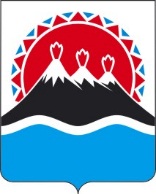 г. Петропавловск-КамчатскийВ соответствии с Федеральным законом от 28.06.1995 № 98-ФЗ «О государственной поддержке молодежных и детских общественных объединений», Законом Камчатского края от 02.02.2022 № 42 «Об отдельных вопросах в сфере молодежной политики в Камчатском крае», Положением о Министерстве развития гражданского общества и молодежи Камчатского края, утвержденным постановлением Правительства Камчатского края от 26.05.2011 № 201-ППРИКАЗЫВАЮ:1. Утвердить Порядок формирования краевого реестра молодежных и детских объединений, пользующихся государственной поддержкой за счет средств краевого бюджета, согласно приложению к настоящему приказу.2. Настоящий приказ вступает в силу через 10 дней после дня его официального опубликования и распространяется на правоотношения, возникшие с 15 февраля 2022 года.Приложение к приказуМинистерства развития гражданского общества и молодежи Камчатского края от [Дата регистрации] № [Номер документа]Порядокформирования краевого реестра молодежных и детских объединений, пользующихся государственной поддержкой за счет средств краевого бюджета(далее - Порядок)1. Настоящий Порядок определяет правила формирования краевого реестра молодежных и детских объединений, пользующихся государственной поддержкой за счет средств краевого бюджета (далее - Реестр).2. Формирование Реестра осуществляется Министерством развития гражданского общества и молодежи Камчатского края (далее - Министерство) путем внесения в него сведений о молодежных и детских объединениях, прошедших конкурсный отбор и пользующихся государственной поддержкой из средств краевого бюджета в соответствии с Законом Камчатского края от 02.02.2022 № 42 «Об отдельных вопросах в сфере молодежной политики в Камчатском крае» (далее –объединения). 3. В Реестр включаются следующие сведения об объединении: 1) полное и сокращенное (при наличии) наименование объединения, адрес (место нахождения) его постоянно действующего руководящего органа;2) государственный регистрационный номер записи о государственной регистрации (основной государственный регистрационный номер);3) идентификационный номер налогоплательщика;4) код причины постановки на учет;5) численность членов объединения, возрастные границы;6) цель создания и деятельности объединения в соответствии с его уставом; 7) информация о видах деятельности, осуществляемых объединением;8) дата включения объединения в Реестр;9) дата и основание исключения объединения из Реестра.В Реестре заполняются все предусмотренные показатели. В каждую строку соответствующей графы вносятся данные только по одному объединению.4. Реестр ведется в электронном виде по форме согласно приложению 1 к настоящему Порядку и размещается на официальном сайте исполнительных органов государственной власти Камчатского края в информационно-телекоммуникационной сети «Интернет» по адресу www.kamgov.ru (далее соответственно – официальный сайт, сеть «Интернет») на странице Министерства.5. Сведения, содержащиеся в Реестре, являются открытыми и общедоступными.6. Для включения объединений в Реестр объединения подают в Министерство:1) заявление о включении объединения в Реестр по форме согласно приложению 2 к настоящему Порядку; 2) копию устава объединения; 3) копию свидетельства о государственной регистрации объединения.7. Заявление о включении объединения в Реестр подписывается руководителем объединения или иным лицом, имеющим право действовать от имени объединения. В случае если заявление подписано иным лицом, имеющим право действовать от имени объединения, к заявлению прилагается доверенность или иной документ, удостоверяющий полномочия.8. Копии представляемых документов, указанных в части 6 настоящего Порядка, должны быть заверены подписью руководителя объединения или иного лица, имеющего право действовать от имени объединения, и печатью объединения (при наличии).9. Заявление и документы представляются объединениями на бумажном носителе в Министерство лично или через уполномоченного представителя либо направляются в виде почтового отправления с уведомлением о вручении.10. Министерство, не позднее 30 дней со дня поступления от объединения заявления и документов, указанных в части 6 настоящего Порядка, рассматривает представленные документы, принимает решение о включении объединения в Реестр либо об отказе во включении объединения в Реестр, вносит сведения об объединении в Реестр либо направляет в адрес объединения уведомление с указанием причин отказа во включении объединения в Реестр. 11. Основаниями для принятия решения об отказе во включении объединения в Реестр являются:1) представление объединением неполного комплекта документов, предусмотренных частью 6 настоящего Порядка; 2) представление объединением документов, несоответствующих требованиям, указанным в частях 7 и 8 настоящего Порядка.Отказ во включении объединения в Реестр не является препятствием для повторного обращения объединения в Министерство после устранения выявленных нарушений.12. В случае изменений сведений об объединении, содержащихся в Реестре, объединение представляет в Министерство заявление о внесении изменений в Реестр по форме согласно приложению 3 к настоящему Порядку.Заявление об изменении сведений об объединении подается в Министерство в течение 10 календарных дней со дня изменения соответствующих сведений с приложением подтверждающих документов.Сведения об объединении, содержащиеся в Реестре, актуализируются Министерством в течение 5 рабочих дней со дня поступления информации об изменении сведений об объединении.13. Основанием для исключения сведений об объединении из Реестра являются: 1) заявление объединения об исключении сведений из Реестра по форме согласно приложению 4 к настоящему Порядку;2) неполучение объединением государственной поддержки за счет средств краевого бюджета в течение трех лет.14. Министерство в течение 5 рабочих дней со дня установления соответствующего основания исключает сведения об объединении из Реестра и направляет в адрес объединения письменное уведомление об исключении сведений об объединении из Реестра. 15. Сведения об объединениях, включенные в Реестр, подлежат ежегодной актуализации.Приложение 1 к Порядку формирования краевого реестра молодежных и детских объединений, пользующихся государственной поддержкой за счет средств краевого бюджетаКраевой реестр молодежных и детских объединений, пользующихся государственной поддержкой за счет средств краевого бюджетаПриложение 2 к Порядку формирования краевого реестра молодежных и детских объединений, пользующихся государственной поддержкой за счет средств краевого бюджетаФорма Министру развития гражданского общества и молодежи Камчатского края ____________________________________от_______________________________________________________________________,(наименование объединения)контактный телефон: __________________ЗАЯВЛЕНИЕМолодежное (детское) объединение (далее – объединение)_____________________________________________________________________________________(наименование объединения)ходатайствует о включении его в краевой реестр молодежных и детских объединений, пользующихся государственной поддержкой за счет средств краевого бюджета.В соответствии с уставом целью (целями) создания и деятельности объединения является:__________________________________________________________________________________________________________________________________________________________________________________________________________________________________________(изложение уставных целей)Объединение является юридическим лицом.1. Адрес (место нахождения) объединения:____________________________________________________________________________________________________________2. Основной государственный регистрационный номер (ОГРН)   __________________3. Идентификационный номер налогоплательщика (ИНН/КПП)___________________4. Фамилия, имя и отчество (при наличии) руководителя объединения _____________5. Численный состав членов объединения – (число членов) человек, в том числе (число членов) – лица в возрасте (возрастные границы, предусмотренные уставом объединения для молодых граждан и (или) детей) _____________________________________________________________________________________________________.Содержащаяся в представленных документах информация соответствует действительности.«____»________________ 20___г.			 _______________________________(подпись руководителя объединения (лица его замещающего) Приложение 3 к Порядку формирования краевого реестра молодежных и детских объединений, пользующихся государственной поддержкой за счет средств краевого бюджетаФорма Министру развития гражданского общества и молодежи Камчатского края ____________________________________от_______________________________________________________________________,(наименование объединения)контактный телефон: __________________ЗАЯВЛЕНИЕМолодежное (детское) объединение (далее – объединение)_____________________________________________________________________________________(наименование объединения)ходатайствует о внесении изменений в сведения об объединении, содержащиеся в краевом реестре молодежных и детских объединений, пользующихся государственной поддержкой за счет средств краевого бюджета, в связи со следующими обстоятельствами:________________________________________________________________________________________________________________________________________________________________________________________________________________________________________________________________________________.«____»________________ 20___г.			________________________________(подпись руководителя объединения (лица его замещающего)Приложение 4 к Порядку формирования краевого реестра молодежных и детских объединений, пользующихся государственной поддержкой за счет средств краевого бюджетаФорма Министру развития гражданского общества и молодежи Камчатского края ____________________________________от______________________________________________________________,(наименование объединения)контактный телефон: __________________ЗАЯВЛЕНИЕМолодежное (детское) объединение (далее – объединение)_____________________________________________________________________________________(наименование объединения)ходатайствует об исключении его из краевого реестра молодежных и детских объединений, пользующихся государственной поддержкой за счет краевого бюджета, в связи со следующими обстоятельствами:___________________________________________________________________________________________________________________________________________________________________________________________________________________________________________________________________________________.«____»________________ 20___г.			________________________________(подпись руководителя объединения (лица его замещающего)МИНИСТЕРСТВО РАЗВИТИЯ ГРАЖДАНСКОГО ОБЩЕСТВА И МОЛОДЕЖИ КАМЧАТСКОГО КРАЯПРИКАЗ МИНИСТЕРСТВО РАЗВИТИЯ ГРАЖДАНСКОГО ОБЩЕСТВА И МОЛОДЕЖИ КАМЧАТСКОГО КРАЯПРИКАЗ МИНИСТЕРСТВО РАЗВИТИЯ ГРАЖДАНСКОГО ОБЩЕСТВА И МОЛОДЕЖИ КАМЧАТСКОГО КРАЯПРИКАЗ МИНИСТЕРСТВО РАЗВИТИЯ ГРАЖДАНСКОГО ОБЩЕСТВА И МОЛОДЕЖИ КАМЧАТСКОГО КРАЯПРИКАЗ [Дата регистрации][Дата регистрации]№[Номер документа]Об утверждении Порядка формирования краевого реестра молодежных и детских объединений, пользующихся государственной поддержкой за счет средств краевого бюджетаМинистр[горизонтальный штамп подписи 1]А.Ю. Ковалык№ п/пПолное наименование объединения и сокращенное (при наличии)Государствен-ный регистрацион-ный номер записи о государствен-ной регистрации (ОГРН)ИНН/КППАдрес (место нахож-дения) объеди-ненияЦель создания и деятельности объединения  в соответствии с уставом, виды деятельностиЧисленный состав членов объедине-ния, возрастные границыДата включенияобъединения в краевой реестрДата и основание исключения объединения из краевого реестра